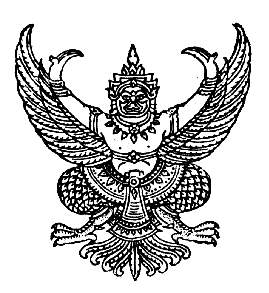 ประกาศเทศบาลตำบลร่มเมืองเรื่อง  ประชุมสภา  สมัยสามัญ สมัยที่ ๓ ครั้งที่ ๒ ประจำปี พ.ศ. ๒๕๕๙.........................................................               	ด้วยสภาเทศบาลตำบลร่มเมือง อำเภอเมืองพัทลุง จังหวัดพัทลุง ได้กำหนดประชุมสภา    สมัยสามัญ สมัยที่ ๓ ครั้งที่ ๒ ประจำปี พ.ศ. ๒๕๕๙ ในวันอังคารที่ ๓๐ สิงหาคม ๒๕๕๙ เวลา ๐๙.๐๐ น.  ณ ห้องประชุมสภาเทศบาลตำบลร่มเมือง อำเภอเมืองพัทลุง จังหวัดพัทลุง		จึงประกาศมาเพื่อทราบโดยทั่วกัน			      ประกาศ  ณ  วันที่   ๒๖  สิงหาคม  พ.ศ. ๒๕๕๙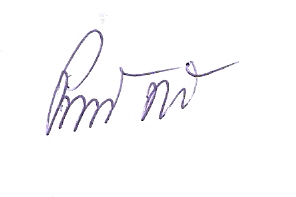                          (ลงชื่อ)                                      (นายปราถนา  ฤทธิเรือง)                                      ประธานสภาเทศบาลตำบลร่มเมืองd/อรอุษา /ประกาศ ทต./น. ๑ /ค ๐๖